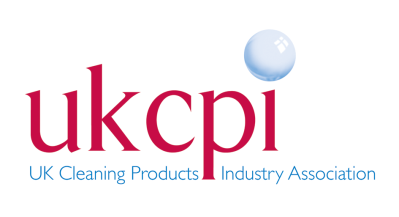 MINUTES OF THE UKCPI COUNCIL 10.30am, Wednesday 23 Feb 2022   By Zoom conference callMr T Appleton				Procter & Gamble UK & Ireland Mr Ed Whittle				SC Johnson Ms C Berto				Henkel UKMr N Bolton 				Procter & Gamble UK & IrelandMr I Croft				Robert McBride Ms R Eckley				Unilever UKMr G Edwards				ACDOPROMr R Fenton				DriPakMr R Furse				ReckittMr G Horne				AstonishMr R Keeling		(Chair)		AirPureMr K Kotsanopoulos			DiverseyMs A McClafferty			Unilever UKMr P Malpass		(Sec)		UKCPI Mr P Woodhead			Selden ResearchApologies:Mr C Beevor				Unilever UKMr M Cunningham			PZ Cussons1.	WelcomeMr Keeling opened the meeting and made the following statement:-“At all UKCPI Council meetings including this one, UKCPI and UKCPI members shall adhere to UKCPI’s competition law policy and shall not share, directly or indirectly, commercially sensitive information including but not limited to pricing, terms and conditions of supply, business planning or marketing plans. Should the meeting discuss matters that fall outside of UKCPI's legal remit or contravene that policy; the chair will close the meeting.Poison control centres were added under AOB2.	Minutes of the last meetingThe minutes from the meeting held on 24 Nov 2021 were agreed.. 3.	Matters and actions arising All actions are either complete or covered by today’s agenda.4.	UK ReachPM presented the Defra proposals for an alternative model for transitional registrations the detail of which has not been defined but which will require a substance group hazard profile together with a registrant specific risk assessment. In order to develop this model existing transitional deadlines will be extended and depending on tonnage bands will be extended to Oct 2026/28/30 or Oct 26/27/28. A consultation on the new deadlines is required before enabling the changes.RE requested that UKCPI continue to press for this to happen swiftly to avoid unnecessary work being done to meet current deadlines which still remain until formally changed.PM reiterated the willingness of Defra to speak to company risk assessment experts to help them develop the UK model. Two UKCPI members have so far identified themselves to Defra.IC suggested that existing work done by AISE on Specific Consumer Exposure Determinates (SCEDs), Specific Worker Exposure Descriptions (SWEDs) and Safe Use of Mixture Information (SUMIs) may be useful to discuss with Defra.Action Companies to forward contact details for their internal experts on risk assessment to PM. 5. 	Wet wipes – proposed ban of plastic in wipesPM updated Council on the submission to the Defra’s ‘call for evidence’ which closed two weeks ago. He had shared the U@KCPI submission in advance with CTPA, EDANA, BPF, INCPEN and AHPMA who were all submitting responses. Non contradicted our key messages but not all were as clear in where the solution may lie.PM proposed he use the same key messages to respond to the current Scottish consultation on marine litter inc wipes which closes on 22 March. He encouraged members to make their own submissions as responses were not weighted so every reply is counted as equal.RF supported the message that consumer behaviour as well as discharges from sewer outfalls is where the issue lies and would need to be addressed if any meaningful change was to be achieved.Recent media coverage in Scotland has highlighted the role of the Internal Market Act passed in 2020 which will help ensure environmental standards have to be harmonised between England, Scotland and Wales.Action: Companies to consider contributing to the Scottish consultation. consultation on marine litter 6.	Advocacy, regulatory and communications committee 26.1.22PW reported on the recent ARC meeting highlighting the discussion on the Home Office consultation on the Poisons Act proposing that >10%Hydrochloric acid is moved to a regulated explosive precursor and >6% sodium hypochlorite added as a reportable poison. On that basis it was unlikely that any UKCPI member portfolios would be in scope, the UKCPI response will reflect this as well as reiterating the concentration levels.On BPR there was still frustration at the perceived lack of progress on the UK active substance review programme. PM said he would contact Dr Matthew Penrose from HSE for an update.AOB    RE asked what experiences other members had had following the recent communication from the UK Poison Control Centre requiring compliance with annexe 8.Whilst no members had had their SDS’s rejected, members were aware that other sector companies had.PM said he would get an update on this change as well as the proposed guidance from the PCC.Guest speaker Paul Vanston CEO INCPENFuture Council meetings 10.30am Wed 8 June 2022 by zoom10.30am Wed 7 Sept 2022 by zoom	23 November Council and AGM and Annual Dinner (confirmed in Westminster) Possibly combined with a regional update open to all members